         PDEA’ S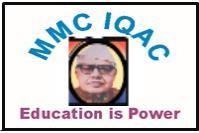       Mamasaheb Mohol College(Arts commerce & Science)Paud Road Pune -38Academic Calendar 2023-24LIBRARY DEPARTMENT                                                                                                                                Dr. TUSHAR R DILPAK                                                                                                                                 LIBRARIAN                                                                                                                                  MAMASAHEB MOHOL COLLEGEJune 2023June 2023June 2023June 2023DayDateBusiness of DayRemarkTuesday6Cleaning of Librarylibrary card preparationBook pocket arrangementTo carry out other Library day to day work as per requirement/demandWednesday7Cleaning of Librarylibrary card preparationBook pocket arrangementTo carry out other Library day to day work as per requirement/demandThursday8Cleaning of Librarylibrary card preparationBook pocket arrangementTo carry out other Library day to day work as per requirement/demandFriday9Cleaning of Librarylibrary card preparationBook pocket arrangementTo carry out other Library day to day work as per requirement/demandSaturday10Cleaning of Librarylibrary card preparationBook pocket arrangementTo carry out other Library day to day work as per requirement/demandSunday11Monday12Cleaning of Librarylibrary card preparationBook pocket arrangementTo carry out other Library day to day work as per requirement/demandTuesday13Cleaning of Librarylibrary card preparationBook pocket arrangementTo carry out other Library day to day work as per requirement/demandWednesday14Cleaning of Librarylibrary card preparationBook pocket arrangementTo carry out other Library day to day work as per requirement/demandThursday15Commencement of first termFriday16Cleaning of Librarylibrary card preparationBook pocket arrangementTo carry out other Library day to day work as per requirement/demandSaturday17Cleaning of Librarylibrary card preparationBook pocket arrangementTo carry out other Library day to day work as per requirement/demandJijau SmritidinSunday18Monday19Cleaning of Librarylibrary card preparationBook pocket arrangementTo carry out other Library day to day work as per requirement/demandTuesday20Cleaning of Librarylibrary card preparationBook pocket arrangementTo carry out other Library day to day work as per requirement/demandWednesday21Cleaning of Librarylibrary card preparationBook pocket arrangementTo carry out other Library day to day work as per requirement/demandInternational Yoga dayThursday22Cleaning of Librarylibrary card preparationBook pocket arrangementTo carry out other Library day to day work as per requirement/demandFriday23Cleaning of Librarylibrary card preparationBook pocket arrangementTo carry out other Library day to day work as per requirement/demandSaturday24Cleaning of Librarylibrary card preparationBook pocket arrangementTo carry out other Library day to day work as per requirement/demandSunday25Monday26Cleaning of Librarylibrary card preparationBook pocket arrangementTo carry out other Library day to day work as per requirement/demandShahu Maharaj JayantiTuesday27Cleaning of Librarylibrary card preparationBook pocket arrangementTo carry out other Library day to day work as per requirement/demandWednesday28Cleaning of Librarylibrary card preparationBook pocket arrangementTo carry out other Library day to day work as per requirement/demandThursday29Cleaning of Librarylibrary card preparationBook pocket arrangementTo carry out other Library day to day work as per requirement/demandFriday30Cleaning of Librarylibrary card preparationBook pocket arrangementTo carry out other Library day to day work as per requirement/demandJuly 2023July 2023July 2023July 2023DayDateBusiness of DayRemarkSaturday1Cleaning of LibraryIssuing of Library Card to studentsBook pocket arrangementTo carry out other Library day to day work as per requirement/demandDoctor’s DaySunday2Monday3Cleaning of LibraryIssue of Borrowing CardsBook pocket arrangementTo carry out other Library day to day work as per requirement/demandTuesday4Cleaning of Librarylibrary card preparationBook pocket arrangementTo carry out other Library day to day work as per requirement/demandWednesday5Processing of identity card in the libraryIssuing of Library Cards to studentsBarcode printing and pasting booksIssuing of Library Notices for students/staffBook Processing 	Data entry of BooksThursday6Processing of identity card in the libraryIssuing Borrowing Cards to students as per time  table Barcode printing and pasting booksIssuing of Library Notices for students/staffBook Processing 	Data entry of BooksFriday7Processing of identity card in the libraryIssuing of Borrowing cards to students.Barcode printing and pasting booksIssuing of Library Notices for students/staffBook Processing 	Data entry of BooksSaturday8Processing of identity card in the libraryIssuing of Borrowing Cards to students as per time tableBarcode printing and pasting booksIssuing of Library Notices for students/staffBook Processing 	Data entry of BooksSunday9Monday10Cleaning of Library,  library cupboardsIssuing of Borrowing cards to studentslibrary card preparationBook pocket arrangementTo carry out other Library day to day work as per requirement/demandData entries of BooksPrinting of barcodeMatrusuraksha dinTuesday11Issuing of Borrowing cards to students.library card preparationBook pocket arrangementTo carry out other Library day to day work as per requirement/demandData entries of BooksPrinting of barcodeWorld Population DayWednesday12Issuing of Borrowing cards to studentsclassification of bookslibrary card preparationBook pocket arrangementTo carry out other Library day to day work as per requirement/demandData entries of BooksPrinting of barcodeThursday13Issuing of Borrowing cards to studentslibrary card preparationBook pocket arrangementTo carry out other Library day to day work as per requirement/demandIdentity card related workFriday14Issuing of Borrowing cards to studentslibrary card preparationBook pocket arrangementTo carry out other Library day to day work as per requirement/demandIdentity card related workGopal Ganesh Agarkat JayantiSaturday15Issuing of Borrowing cards to studentslibrary card preparationBook pocket arrangementTo carry out other Library day to day work as per requirement/demandIdentity card related workS.M Jagtap JayantiSunday16Monday17Processing of identity card in the libraryIssuing of Books as per time tableBarcode printing and pasting booksIssuing of Library Notices for students/staffBook Processing 	Data entry of BooksSevak Sahakari Patsanstha Vardhapan DinTuesday18Processing of identity card in the libraryIssuing of Books as per time tableBarcode printing and pasting booksIssuing of Library Notices for students/staffBook Processing 	Data entry of BooksKakasahebBhelkePunyatithi Anna Bhau Sathe Smutidin Sant Namdev SmritidinWednesday19Processing of identity card in the libraryIssuing of Books as per time tableBarcode printing and pasting booksIssuing of Library Notices for students/staffBook Processing 	Data entry of BooksThursday20Hon. Ajit dada Pawar Birth day celebration weekAashadhi Ekadashi Maharashtra KrishidinFriday21Issuing of Books as per time tablelibrary card preparationBook pocket arrangementTo carry out other Library day to day work as per requirement/demandIdentity card related workSaturday22Processing of identity card in the libraryIssue / Return Barcode printing and pasting booksIssuing of Library Notices for students/staffBook Processing 	Data entry of BooksHon. Ajit dada Pawar  Birth daySunday23Lokmanya Tilak Jayanti Van Samvardhan Din GurupournimaMonday24Shelving of booksTo do day to day activity/work as per requirement/demandIssue/ Return of BooksShelving of booksTo do day to day activity/work as per requirement/demandCleaning  of libraryTuesday25Shelving of booksIssue/ Return of BooksTo do day to day activity/work as per requirement/demandCleaning  of libraryWednesday26Shelving of booksIssue /Return Of BooksTo do day to day activity/work as per requirement/demandCleaning  of libraryThursday27Shelving of booksTo do day to day activity/work as per requirement/demandCleaning  of libraryFriday28Issue/ Return of BooksShelving of booksTo do day to day activity/work as per requirement/demandCleaning  of librarySaturday29MohramSunday30Monday31Orientation of students  regarding use of library (class wise)library card preparationBook pocket arrangementTo carry out other Library day to day work as per requirement/demandRajaram Maharaj JayantiAugust 2023August 2023August 2023August 2023DayDateBusiness of DayRemarkTuesday1Orientation of students  regarding use of library (class wise)Issue /Return of Books Book pocket arrangementTo carry out other Library day to day work as per requirement/demandLokmanya Tilak Punyatithi Appasaheb Bandal PunyatithiAnna Bhau Sathe JayantiWednesday2Processing of identity card in the libraryOrientation of students class wiseBarcode printing and pasting booksIssuing of Library Notices for students/staffBook Processing 	Data entry of Books.Processing of various Bills                Thursday3Processing of identity card in the libraryOrientation of students regarding use of library (class wise).Issue /Return of Books Barcode printing and pasting booksIssuing of Library Notices for students/staffBook Processing 	Data entry of Books.Processing of various Bills                Friday4Processing of identity card in the libraryOrientation of students class wiseBarcode printing and pasting booksIssuing of Library Notices for students/staffBook Processing 	Data entry of Books.Processing of various Bills                Saturday5Processing of identity card in the libraryOrientation of students  class wiseBarcode printing and pasting booksIssuing of Library Notices for students/staffBook Processing 	Data entry of Books.Processing of various Bills                Sunday6Monday7Processing of identity card in the libraryDistribution of Identity cards forms (class wise) computer scienceClassification of booksBarcode printing and pasting booksIssuing of Library Notices for students/staffBook Processing 	Data entry of BooksData entries of periodicals/JournalsRecording of newspaper in register.Processing of various BillsTuesday8Processing of identity card in the libraryDistribution of Identity cards forms (class wise) computer scienceClassification of booksBarcode printing and pasting booksIssuing of Library Notices for students/staffBook Processing 	Data entry of BooksData entries of periodicals/JournalsRecording of newspaper in register.Processing of various BillsWednesday9Processing of identity card in the libraryDistribution of Identity cards forms (class wise) computer scienceOrientation of students regarding use of Library (Class wise)Barcode printing and pasting booksIssuing of Library Notices for students/staffBook Processing 	Data entry of BooksData entries of periodicals/JournalsRecording of newspaper in register.Processing of various BillsAugust Kranti DinWorld Tribal DayThursday10Processing of identity card in the libraryDistribution of Identity cards forms (class wise) computer scienceOrientation of students regarding use of Library Class wiseBarcode printing and pasting booksIssuing of Library Notices for students/staffBook Processing 	Data entry of BooksData entries of periodicals/JournalsRecording of newspaper in register.Processing of various BillsFriday11Processing of identity card in the libraryDistribution of Identity cards forms (class wise) computer scienceOrientation of Barcode printing and pasting booksIssuing of Library Notices for students/staffBook Processing 	Data entry of BooksData entries of periodicals/JournalsRecording of newspaper in register.Processing of various BillsSaturday12Processing of identity card in the libraryDistribution of Identity cards forms (class wise) computer scienceClassification of booksBarcode printing and pasting booksIssuing of Library Notices for students/staffBook Processing 	Data entry of BooksData entries of periodicals/JournalsRecording of newspaper in register.Processing of various BillsSantNamdev PunyatithiSunday13Shardabai Pawar PunnyasmaranAhilyabai Holkar punyadin NagpanchamiMonday14Issue /Return of Books Distribution of Identity cards forms (class wise) computer scienceClassification of booksBarcode printing and pasting booksIssuing of Library Notices for students/staffBook Processing 	Data entry of BooksData entries of periodicals/JournalsRecording of newspaper in register.Processing of various BillsTuesday15NATIONAL FESTIVAL CELEBRATIONIndependence Day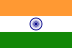 Wednesday16Issue /Return of Bookslibrary card preparationBook pocket arrangementTo carry out other Library day to day work as per requirement/demandParshi New YearThursday17Issue /Return of BooksDistribution of Identity cards forms (class wise) computer scienceClassification of booksBarcode printing and pasting booksIssuing of Library Notices for students/staffBook Processing 	Data entry of BooksData entries of periodicals/JournalsRecording of newspaper in register.Processing of various Bills                Friday18Processing of identity card in the libraryDistribution of Identity cards forms (class wise) computer scienceClassification of booksBarcode printing and pasting booksIssuing of Library Notices for students/staffBook Processing 	Data entry of BooksData entries of periodicals/JournalsRecording of newspaper in register.Processing of various Bills                Saturday19Processing of identity card in the libraryDistribution of Identity cards forms (class wise) computer scienceClassification of booksBarcode printing and pasting booksIssuing of Library Notices for students/staffBook Processing 	Data entry of BooksData entries of periodicals/JournalsRecording of newspaper in register.Processing of various Bills                Mamasaheb PimpalePunyatithi Sunday20Monday21Cleaning of Library,  library cupboardsIssue/ Return Bookslibrary card preparationBook pocket arrangementTo carry out other Library day to day work as per requirement/demandTuesday22Cleaning of Library,  library cupboardsclassification of bookslibrary card preparationBook pocket arrangementTo carry out other Library day to day work as per requirement/demandNaralipornima RakshabandhanWednesday23Cleaning of Library,  library cupboardsIssue /Return Bookslibrary card preparationBook pocket arrangementTo carry out other Library day to day work as per requirement/demandThursday24Issue/ Return of Booksclassification of bookslibrary card preparationBook pocket arrangementTo carry out other Library day to day work as per requirement/demandFriday25Issue/ Return Of Booksclassification of bookslibrary card preparationBook pocket arrangementTo carry out other Library day to day work as per requirement/demandSaturday26Distribution of identity card forms to T.Y.B.Com studentsTo collect and sort ( class wise) filled form of studentsClassification of booksBarcoding of books Data entry of booksTo carry out other Library day to day works as per requirement/demand and instructedSunday27S M Jagtap PunyatithiMonday28Distribution of identity card forms to T.Y.B.Com studentsTo collect and sort ( class wise) filled form of studentsIssue /return of BooksBarcoding of books Data entry of booksTo carry out other Library day to day works as per requirement/demand and instructedTuesday29Distribution of identity card forms to T.Y.B.Com studentsTo collect and sort ( class wise) filled form of studentsIssue/ Return Of BooksBarcoding of books Data entry of booksTo carry out other Library day to day works as per requirement/demand and instructedAhilyadeviHolkarPunyatithi, National Sports DayWednesday30Distribution of identity card forms to T.Y.B.Com studentsTo collect and sort ( class wise) filled form of studentsClassification of booksBarcoding of books Data entry of booksTo carry out other Library day to day works as per requirement/demand and instructedThursday31Distribution of identity card forms to T.Y.B.Com studentsTo collect and sort ( class wise) filled form of studentsClassification of booksBarcoding of books Data entry of booksTo carry out other Library day to day works as per requirement/demand and instructedSeptember 2023September 2023September 2023September 2023DayDateBusiness of DayRemarkFriday1Processing of identity card in the libraryDistribution of Identity cards forms (class wise) computer scienceIssue/ Return of BooksBarcode printing and pasting booksIssuing of Library Notices for students/staffBook Processing 	Data entry of BooksData entries of periodicals/JournalsRecording of newspaper in register.Processing of various BillsSaturday2Processing of identity card in the libraryDistribution of Identity cards forms (class wise) computer scienceIssue /Return of BooksBarcode printing and pasting booksIssuing of Library Notices for students/staffBook Processing 	Data entry of BooksData entries of periodicals/JournalsRecording of newspaper in register.Processing of various BillsSunday3Monday4Issuing of Library Borrowing cards to students S.Y B APurchasing of library books from dealersBook processing Accessioning of booksProcessing of various  BillsProcessing of  Identity cards in the libraryDistribution of Identity cardsClassification of booksTuesday5   Issuing of Identity cards  form (class wise)Issuing of Library Borrowing cards to students S.Y B APurchasing of library books from dealersBook processing Accessioning of booksTeacher’s DayDr Radhakrishnan Birth anniversaryWednesday6Issuing of Library Borrowing cards to students S.Y B APurchasing of library books from dealersBook processing Accessioning of booksProcessing of various  BillsProcessing of  Identity cards in the libraryDistribution of Identity cardsClassification of booksThursday7Issuing of Library Borrowing cards to students S.Y B APurchasing of library books from dealersBook processing Accessioning of booksProcessing of various  BillsProcessing of  Identity cards in the libraryDistribution of Identity cardsClassification of booksPDEA Vardhapan din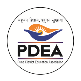 GokulashtamiFriday8Orientation of students  regarding use of library (class wise)Distribution of Identity cardsIssue/return of books.Question paper bankIssuing of book bank booksBarcoding of booksClassification of booksSaturday9Orientation of students  regarding use of library (class wise)Distribution of Identity cardsIssue/return of books.Question paper bankIssuing of book bank booksBarcoding of booksClassification of booksSunday10Orientation of students  regarding use of library (class wise)Distribution of Identity cardsIssue/return of books.Question paper bankIssuing of book bank booksBarcoding of booksClassification of booksShankarrao Ursal Jayanti Monday11Orientation of students  regarding use of library (class wise)Distribution of Identity cardsIssue/return of books.Question paper bankIssuing of book bank booksBarcoding of booksClassification of booksTuesday12Orientation of students (First year  computer science)Submission of  library billsIssuing  of Books to PG Students under SMS scheme(Student Motivation Scheme)Correspondence with respective   vendor of Books, Journals/periodicals,etcCorrespondence for Institutional membership Classification of books.Wednesday13Orientation of students (First year  computer science)Submission of  library billsIssuing  of Books to PG Students under SMS scheme(Student Motivation Scheme)Correspondence with respective   vendor of Books, Journals/periodicals,etcCorrespondence for Institutional membership Classification of books.Gauri PujanThursday14Hindi day Book Review   Hindi DinMunshi Premchand JayantiFriday15Orientation of students (First year  computer science)Submission of  library billsIssuing  of Books to PG Students under SMS scheme(Student Motivation Scheme)Correspondence with respective   vendor of Books, Journals/periodicals,etcCorrespondence for Institutional membership Classification of books.Engineer’s Day Vishveshwaraiyya JayantiSaturday16Orientation of students (First year  computer science)Submission of  library billsIssuing  of Books to PG Students under SMS scheme(Student Motivation Scheme)Correspondence with respective   vendor of Books, Journals/periodicals,etcCorrespondence for Institutional membership Classification of books.Sunday17Marathwada Mukti DinMonday18Orientation of students (First year  computer science)Submission of  library billsIssuing  of Books to PG Students under SMS scheme(Student Motivation Scheme)Correspondence with respective   vendor of Books, Journals/periodicals,etcCorrespondence for Institutional membership Classification of books.Tuesday19HolidayGanesh ChaturthiWednesday20Orientation of students  regarding use of library class wise (class wise and time table)Distribution of Identity cardsIssue/return of books.Question paper bankIssuing of book bank booksBarcoding of booksClassification of booksThursday21Orientation of students  regarding use of library class wise (class wise and time table)Distribution of Identity cardsIssue/return of books.Question paper bankIssuing of book bank booksBarcoding of booksClassification of booksFriday22Orientation of students  regarding use of library class wise (class wise and time table)Distribution of Identity cardsIssue/return of books.Question paper bankIssuing of book bank booksBarcoding of booksClassification of booksEquator DaySaturday23Orientation of students  regarding use of library class wise (class wise and time table)Distribution of Identity cardsIssue/return of books.Question paper bankIssuing of book bank booksBarcoding of booksClassification of booksSunday24Heart Disease Awareness DayMonday25Orientation of students  regarding use of library class wise (class wise and time table)Distribution of Identity cardsIssue/return of books.Question paper bankIssuing of book bank booksBarcoding of booksClassification of booksTuesday26Orientation of students  regarding use of library class wise (class wise and time table)Distribution of Identity cardsIssue/return of books.Question paper bankIssuing of book bank booksBarcoding of booksClassification of booksWednesday27Orientation of students  regarding use of library class wise (class wise and time table)Distribution of Identity cardsIssue/return of books.Question paper bankIssuing of book bank booksBarcoding of booksClassification of booksThursday28HolidayKarnaBadhir DinAnant ChaturthiFriday29Orientation of students  regarding use of library (class wise)Distribution of Identity cardsIssue/return of books.Question paper bankIssuing of book bank booksBarcoding of booksClassification of booksSaturday30Orientation of students  regarding use of library (class wise)Distribution of Identity cardsIssue/return of books.Question paper bankIssuing of book bank booksBarcoding of booksClassification of booksOctober 2023October 2023October 2023October 2023DayDateBusiness of DayRemarkSunday1Monday2HolidayGandhi Jayanti & LalBhadur Shastri JayantiTuesday3Distribution of Identity cardsIssue/return of books.Question paper bankIssuing of book bank booksBarcoding of booksClassification of booksWednesday4Distribution of Identity cardsIssue/return of books.Question paper bankIssuing of book bank booksBarcoding of booksClassification of booksThursday5Distribution of Identity cardsIssue/return of books.Question paper bankIssuing of book bank booksBarcoding of booksClassification of booksAnnasahebWaghireJayantiFriday6Issuing of extra reading Books (MPSC, Novel) under SMS Scheme.Barcoding and classification of books	Data entry of books and journals.Providing various services (N-List, E resources)Classification and cataloging of booksNewspaper clipping 	Submission of various bills.Issue return of books.Book processingLibrary notices.Saturday7Issuing of extra reading Books (MPSC, Novel) under SMS Scheme.Barcoding and classification of books	Data entry of books and journals.Providing various services (N-List, E resources)Classification and cataloging of booksNewspaper clipping 	Submission of various bills.Issue return of books.Book processingLibrary notices.Wild Animal Day GhatsthapanaSunday8Monday9Issuing of extra reading Books (MPSC, Novel) under SMS Scheme.Barcoding and classification of books	Data entry of books and journals.Providing various services (N-List, E resources)Classification and cataloging of booksNewspaper clipping 	Submission of various bills.Issue return of books.Book processingLibrary notices.Tapal DinTuesday10Distribution of Identity Cards to students as per class wiseIssuing  of Books to PG Students under SMS scheme(Student Motivation Scheme)Correspondence with respective   vendor of Books, Journals/periodicals,etcCorrespondence for Institutional membership Classification of books.Wednesday11Issuing  of Books to PG Students under SMS scheme(Student Motivation Scheme)Correspondence with respective   vendor of Books, Journals/periodicals,etcCorrespondence for Institutional membership Classification of books.Thursday12Issuing of extra reading Books(MPSC, Novel) under SMS Scheme.Barcoding and classification of books	Data entry of books and journals.Cleaning of Library, Library CupboardsFriday13Issuing of extra reading Books (MPSC, Novel) under SMS Scheme.Barcoding and classification of books	Data entry of books and journals.Cleaning of Library, Library CupboardsSaturday14Issuing of extra reading Books(MPSC, Novel) under SMS Scheme.Barcoding and classification of books	Data entry of books and journals.Cleaning of Library, Library CupboardsSunday15APJ Abdul Kalam’s Birth AnniversaryVachan Prerana Din World’s Blind Assistance Day,Monday16Issuing of extra reading Books (MPSC, Novel) under SMS Scheme. Barcoding and classification of books	Data entry of books and journals.Providing various services (N-List, E resources)Classification and cataloging of books. Newspaper clipping 	Submission of various bills.Issue return of books.Book processingLibrary noticesTuesday17Issuing of extra reading Books (MPSC, Novel) under SMS Scheme.Barcoding and classification of books	Data entry of books and journals.Providing various services (N-List, E resources)Classification and cataloging of booksNewspaper clipping 	Submission of various bills.Issue return of books.Book processingLibrary noticesWednesday18Issuing of extra reading Books (MPSC, Novel) under SMS Scheme.Barcoding and classification of books	Data entry of books and journals.Providing various services (N-List, E resources)Classification and cataloging of booksNewspaper clipping 	Submission of various bills.Issue return of books.Book processingLibrary noticesThursday19Classification and cataloging of booksNewspaper clipping 	Submission of various bills.Issue return of books.Book processingLibrary notices.Friday20Submission of  library billsIssuing  of Books to PG Students under SMS scheme(Student Motivation Scheme)Saturday21Submission of  library billsIssuing  of Books to PG Students under SMS scheme(Student Motivation Scheme)Sunday22Monday23Cleaning of Library , cupboards, etcPROGRAMME CELEBRATIONGRANTH PUJANKHANDE NAVMITuesday24Dasara HolidayWednesday25Issuing of extra reading Books (MPSC, Novel) under SMS Scheme.Barcoding and classification of books	Data entry of books and journals.Providing various services (N-List, E resources)Classification and cataloging of booksNewspaper clipping 	Submission of various bills.Issue return of books.Book processingLibrary notices.Thursday26Issuing of extra reading Books (MPSC, Novel) under SMS Scheme.Barcoding and classification of books	Data entry of books and journals.Providing various services (N-List, E resources)Classification and cataloging of booksNewspaper clipping 	Submission of various bills.Issue return of books.Book processingLibrary notices.Friday27Issuing of extra reading Books (MPSC, Novel) under SMS Scheme.Barcoding and classification of books	Data entry of books and journals.Providing various services (N-List, E resources)Classification and cataloging of booksNewspaper clipping 	Submission of various bills.Issue return of books.Book processingLibrary notices.Saturday28Issuing of extra reading Books (MPSC, Novel) under SMS Scheme.Barcoding and classification of books	Data entry of books and journals.Providing various services (N-List, E resources)Classification and cataloging of booksNewspaper clipping 	Submission of various bills.Issue return of books.Book processingLibrary notices.Kojagiri PournimaSunday29Monday30Issuing of extra reading Books (MPSC, Novel) under SMS Scheme.Barcoding and classification of books	Data entry of books and journals.Providing various services (N-List, E resources)Classification and cataloging of booksNewspaper clipping 	Submission of various bills.Issue return of books.Book processingLibrary notices.Tuesday31Issuing of extra reading Books (MPSC, Novel) under SMS Scheme.Barcoding and classification of books	Data entry of books and journals.Providing various services (N-List, E resources)Classification and cataloging of booksNewspaper clipping 	Submission of various bills.Issue return of books.Book processingLibrary notices.November 2023November 2023November 2023November 2023DayDateBusiness of DayRemarkWednesday1Issuing of books under book bank schemeInter library transaction with institutional membership.Inflibnet N-List , SppuLibrary notice for students and staff.Issuing of question bank (hard copy as well  as soft copy)Data entry of booksData entry of journals and news papersNewspaper clippingTo  do day to day work as per requirementDd JJ Thursday2Issuing of books under book bank schemeInter library transaction with institutional membership.Inflibnet N-List , SppuLibrary notice for students and staff.Issuing of question bank (hard copy as well  as soft copy)Data entry of booksData entry of journals and news papersNewspaper clippingTo  do day to day work as per requirementFriday3Issuing of books under book bank schemeInter library transaction with institutional membership.Inflibnet N-List , SppuLibrary notice for students and staff.Issuing of question bank (hard copy as well  as soft copy)Data entry of booksData entry of journals and news papersNewspaper clippingTo  do day to day work as per requirementSaturday4Sunday5Issuing of books under book bank schemeInter library transaction with institutional membership.Inflibnet N-List , SppuLibrary notice for students and staff.Issuing of question bank (hard copy as well  as soft copy)Data entry of booksData entry of journals and news papersNewspaper clippingTo  do day to day work as per requirementSant Tukadoji Maharaj PunyatithiMarathi Rangbhumi dinMonday6Issuing of books under book bank schemeInter library transaction with institutional membership.Inflibnet N-List , SppuLibrary notice for students and staff.Issuing of question bank (hard copy as well  as soft copy)Data entry of booksData entry of journals and news papersNewspaper clippingTo  do day to day work as per requirementTuesday7Accessioning of booksData entry of booksE-Library ( to provide e-resources)Data entry of journals/periodicals, newspaperWednesday8Accessioning of booksData entry of booksE-Library ( to provide e-resources)Data entry of journals/periodicals, newspaperThursday9Accessioning of booksData entry of booksE-Library ( to provide e-resources)Data entry of journals/periodicals, newspaperFriday10Accessioning of booksData entry of booksE-Library ( to provide e-resources)Data entry of journals/periodicals, newspaperSaturday11Accessioning of booksData entry of booksE-Library ( to provide e-resources)Data entry of journals/periodicals, newspaperSunday12Deepavali Laxmipujan HolidayMonday13To do day to day library work as per requirement/demandTuesday14Deepavali Padava HolidayPandit Nehru Jayanti,Bal DinWednesday15To do day to day library work as per requirement/demandThursday16To do day to day library work as per requirement/demandFriday17To do day to day library work as per requirement/demandSaturday18To do day to day library work as per requirement/demandSunday19Indira Gandhiji JayantiMonday20To do day to day library work as per requirement/demandAnnasahebAwatePunyatithiTuesday21To do day to day library work as per requirement/demandWednesday22To do day to day library work as per requirement/demandThursday23To do day to day library work as per requirement/demandFriday24To do day to day library work as per requirement/demandSaturday25To do day to day library work as per requirement/demandSunday26Constitution DayMonday27Holiday Gurunanak JayantiTuesday28To do day to day library work as per requirement/demandJoytiba Phule PunyatithiWednesday29To do day to day library work as per requirement/demandThursday30To do day to day library work as per requirement/demandDecember 2023December 2023December 2023December 2023DayDateBusiness of DayRemarkFriday1To do day to day library work as per requirement/demandIssue/ Return of BooksAIDS Nirmulan DinSaturday2To do day to day library work as per requirement/demandIssue/ Return of BooksSunday3JagtikApanga DinMonday4To do day to day library work as per requirement/demandIssue/ Return of BooksTuesday5To do day to day library work as per requirement/demandIssue/ Return of BooksWednesday6Shelving of booksTo do day to day activity/work as per requirement/demandCleaning  of libraryIssue/ Return of BooksDr.AmbedkarPunyatithi MamasahebMoholPunyatithiThursday7Shelving of booksTo do day to day activity/work as per requirement/demandCleaning  of libraryIssue/ Return of BooksFlag DayFriday8Shelving of booksTo do day to day activity/work as per requirement/demandCleaning  of libraryIssue/ Return of BooksSaturday9Shelving of booksTo do day to day activity/work as per requirement/demandCleaning  of libraryIssue/ Return of BooksSunday10Human Rights DayMonday11Issue/ Return of BooksTo do day to day activity/work as per requirement/demandCleaning  of libraryTuesday12Shelving of booksIssue/ Return of BooksTo do day to day activity/work as per requirement/demandCleaning  of libraryHon..SharadchandrajiPawar Birhday Swadeshi DinWednesday13To provide quantitative and qualitative information to students (e- Library)To provide link of n list resourcesTo provide various services (institutional membership)Issue return of books.Pratibha tai pawar BirthdayThursday14To provide quantitative and qualitative information to students (e- Library)To provide link of n list resourcesTo provide various services (institutional membership)Issue return of books.Friday15To provide quantitative and qualitative information to students (e- Library)To provide link of n list resourcesTo provide various services (institutional membership)Issue return of books.Saturday16Shelving of booksTo do day to day activity/work as per requirement/demandCleaning  of libraryIssue/ Return of BooksSunday17Pensioner’s DayMonday18Shelving of booksIssue /return of booksTo do day to day activity/work as per requirement/demandCleaning  of libraryTuesday19Shelving of booksTo do day to day activity/work as per requirement/demandCleaning  of libraryIssue/ Return of BooksWednesday20Shelving of booksTo do day to day activity/work as per requirement/demandCleaning  of libraryGadgebaba PunyatithiThursday21Issue /Return of BooksShelving of BooksTo do day to day activity/work as per requirement/demandCleaning  of libraryShankarraoUrsalPunyatithi Shivapratap DinFriday22Shelving of booksIssue /return of BooksTo do day to day activity/work as per requirement/demandCleaning  of librarySaturday23Shelving of booksTo do day to day activity/work as per requirement/demandCleaning  of libraryKisan DinSunday24Grahak DinMonday25CHRISMAS HolidayTuesday26Shelving of booksTo do day to day activity/work as per requirement/demandCleaning  of libraryWednesday27Shelving of booksTo do day to day activity/work as per requirement/demandCleaning  of libraryTo do day to day library work as per requirement/demandThursday28To do day to day library work as per requirement/demandFriday29To do day to day library work as per requirement/demandIssue/ Return of BooksSaturday30To do day to day library work as per requirement/demandIssue/ Return of BooksSunday31January 2024January 2024January 2024January 2024DayDateBusiness of DayRemarkMonday1Issuing /Returning of Books to students(as per time table and class wise.)Issuing of Identity cards (class wise)Issuing of Library Borrowing cards to students FYBAPurchasing of library books from dealersBook processing Accessioning of booksTuesday2Issuing /Returning of Books to students(as per time table and class wise.)Issuing of Identity cards (class wise)Issuing of Library Borrowing cards to students FYBAPurchasing of library books from dealersBook processing Accessioning of booksWednesday3Issuing /Returning of Books to students (as per time table and class wise.)Issuing of Identity cards (class wise)Issuing of Library Borrowing cards to students FYBAPurchasing of library books from dealersBook processing Accessioning of booksSaviribai Phule Jayanti, Balika Din Mahila Mukti DinThursday4Issuing /Returning of Books to students (as per time table and class wise.)Issuing of Identity cards (class wise)Issuing of Library Borrowing cards to students FYBAPurchasing of library books from dealersBook processing Accessioning of booksFriday5Issuing /Returning of Books to students(as per time table and class wise.)Issuing of Identity cards (class wise)Issuing of Library Borrowing cards to students FYBAPurchasing of library books from dealersBook processing Accessioning of booksSaturday6Issuing /Returning of Books to students (as per time table and class wise.)Issuing of Identity cards (class wise)Issuing of Library Borrowing cards to students FYBAPurchasing of library books from dealersBook processing Accessioning of booksPatrakar DinSunday7Monday8Issuing /Returning of Books to students(as per time table and class wise.)Issuing of Identity cards (class wise)Issuing of Library Borrowing cards to students FYBAPurchasing of library books from dealersBook processing Accessioning of booksTuesday9Issuing /Returning of Books to students(as per time table and class wise.)Issuing of Identity cards (class wise)Issuing of Library Borrowing cards to students FYBAPurchasing of library books from dealersBook processing Accessioning of booksWednesday10Issuing /Returning of Books to students (as per time table and class wise.)Issuing of Identity cards (class wise)Issuing of Library Borrowing cards to students FYBAPurchasing of library books from dealersBook processing Accessioning of booksThursday11Issuing /Returning of Books to students (as per time table and class wise.)Issuing of Identity cards (class wise)Issuing of Library Borrowing cards to students FYBAPurchasing of library books from dealersBook processing Accessioning of booksLalBahadur Shastri PunyatithiFriday12Issuing /Returning of Books to students (as per time table and class wise.)Issuing of Identity cards (class wise)Issuing of Library Borrowing cards to students FYBAPurchasing of library books from dealersBook processing Accessioning of booksVivekanand Jayanti,RajmataJijau Jyanti, National Youth DaySaturday13Issuing /Returning of Books to students (as per time table and class wise.)Issuing of Identity cards (class wise)Issuing of Library Borrowing cards to students FYBAPurchasing of library books from dealersBook processing Accessioning of booksSunday14Monday15Issuing /Returning of Books to students (as per time table and class wise.)Issuing of Identity cards (class wise)Issuing of Library Borrowing cards to students FYBAPurchasing of library books from dealersBook processing Accessioning of booksTuesday16Issuing /Returning of Books to students (as per time table and class wise.)Issuing of Identity cards (class wise)Issuing of Library Borrowing cards to students FYBAPurchasing of library books from dealersBook processing Accessioning of booksWednesday17Issuing /Returning of Books to students (as per time table and class wise.)Issuing of Identity cards (class wise)Issuing of Library Borrowing cards to students FYBAPurchasing of library books from dealersBook processing Accessioning of booksThursday18Issuing /Returning of Books to students (as per time table and class wise.)Issuing of Identity cards (class wise)Issuing of Library Borrowing cards to students FYBAPurchasing of library books from dealersBook processing Accessioning of booksFriday19Issuing /Returning of Books to students (as per time table and class wise.)Issuing of Identity cards (class wise)Issuing of Library Borrowing cards to students FYBAPurchasing of library books from dealersBook processing Accessioning of booksSaturday20Issuing /Returning of Books to students (as per time table and class wise.)Issuing of Identity cards (class wise)Issuing of Library Borrowing cards to students .Purchasing of library books from dealersBook processing Accessioning of booksSunday21Monday22Issuing /Returning of Books to students (as per time table and class wise.)Issuing of Identity cards (class wise)Issuing of Library Borrowing cards to students FYBAPurchasing of library books from dealersBook processing Accessioning of booksTuesday23Issuing /Returning of Books to students (as per time table and class wise.)Issuing of Identity cards (class wise)Issuing of Library Borrowing cards to students FYBAPurchasing of library books from dealersBook processing Accessioning of booksNetaji JayantiWednesday24Issuing /Returning of Books to students (as per time table and class wise.)Issuing of Identity cards (class wise)Issuing of Library Borrowing cards to students FYBAPurchasing of library books from dealersBook processing Accessioning of booksThursday25Issuing /Returning of Books to students (as per time table and class wise.)Issuing of Identity cards (class wise)Issuing of Library Borrowing cards to students FYBAPurchasing of library books from dealersBook processing Accessioning of booksFriday26NATIONAL FESTIVAL CELEBRATIONRepublic DaySaturday27Issuing /Returning of Books to students (as per time table and class wise.)Issuing of Identity cards (class wise)Issuing of Library Borrowing cards to students FYBAPurchasing of library books from dealersBook processing Accessioning of booksSunday28Monday29Issuing /Returning of Books to students (as per time table and class wise.)Issuing of Identity cards (class wise)Issuing of Library Borrowing cards to students FYBAPurchasing of library books from dealersBook processing Accessioning of booksAnnasahebAwateJayantiTuesday30Issuing /Returning of Books to students (as per time table and class wise.)Issuing of Identity cards (class wise)Issuing of Library Borrowing cards to students FYBAPurchasing of library books from dealersBook processing Accessioning of booksMahatma Gandhi Punya DinWednesday31Issuing /Returning of Books to students (as per time table and class wise.)Issuing of Identity cards (class wise)Issuing of Library Borrowing cards to students FYBAPurchasing of library books from dealersBook processing Accessioning of booksFebruary 2024February 2024February 2024February 2024DayDateBusiness of DayRemarkThursday1Issuing of extra reading Books (MPSC, Novel) under SMS Scheme.Barcoding and classification of books	Data entry of books and journals.Providing various services (N-List, E resources To do day to day work as per library requirementBaburaoji Gholap JayantiFriday2Issuing of extra reading Books (MPSC, Novel) under SMS Scheme.Barcoding and classification of books	Data entry of books and journals.Providing various services (N-List, E resources To do day to day work as per library requirementSaturday3Issuing of extra reading Books (MPSC, Novel) under SMS Scheme.Barcoding and classification of books	Data entry of books and journals.Providing various services (N-List, E resources To do day to day work as per library requirementSunday4Monday5Issuing of extra reading Books (MPSC, Novel) under SMS Scheme.Barcoding and classification of books	Data entry of books and journals.Providing various services (N-List, E resources To do day to day work as per library requirementMamasahebMoholJayantiTuesday6Issuing of extra reading Books (MPSC, Novel) under SMS Scheme.Barcoding and classification of books	Data entry of books and journals.	Providing various services (N-List, E resources To do day to day work as per library requirementWednesday7Issuing of extra reading Books (MPSC, Novel) under SMS Scheme.Barcoding and classification of books	Data entry of books and journals.	Providing various services (N-List, E resources To do day to day work as per library requirementThursday8Issuing of extra reading Books (MPSC, Novel) under SMS Scheme.Barcoding and classification of books	Data entry of books and journals.	Providing various services (N-List, E resources To do day to day work as per library requirementFriday9Data entry of Books.. Issuing/Return of BooksAccessioning of Book.Book Processing To do day to day work as per library requirement Classification of BooksSaturday10Data entry of Books.. Issuing/Return of BooksAccessioning of Book.Book Processing To do day to day work as per library requirement Classification of BooksSunday11Monday12Data entry of Books.. Issuing/Return of BooksAccessioning of Book.Book Processing To do day to day work as per library requirement Classification of BooksTuesday13Data entry of Books.. Issuing/Return of BooksAccessioning of Book.Book Processing To do day to day work as per library requirement Classification of BooksWednesday14Data entry of Books.. Issuing/Return of BooksAccessioning of Book.Book Processing To do day to day work as per library requirement Classification of BooksThursday15Data entry of Books.. Issuing/Return of BooksAccessioning of Book.Book Processing To do day to day work as per library requirement Classification of BooksSevalal Maharaj JayantiFriday16Data entry of Books.. Issuing/Return of BooksAccessioning of Book.Book Processing To do day to day work as per library requirement Classification of BooksSaturday17Data entry of Books.. Issuing/Return of BooksAccessioning of Book.Book Processing To do day to day work as per library requirement Classification of BooksLahuji Salave PunyatithiSunday18Monday19Data entry of Books.. Issuing/Return of BooksAccessioning of Book.Book Processing To do day to day work as per library requirement Classification of BooksChhatrapati Shivaji MaharajJayantiTuesday20Data entry of Books.. Issuing/Return of BooksAccessioning of Book.Book Processing To do day to day work as per library requirement Classification of BooksWednesday21Data entry of Books.. Issuing/Return of BooksAccessioning of Book.Book Processing To do day to day work as per library requirement Classification of BooksSant Gadge Maharaj JayantiThursday22Book Processing.Data entry of Books..Classification of BooksTo do day to day work as per library .requirement.Friday23Book Processing.Data entry of Books..Classification of BooksTo do day to day work as per library .requirement.Saturday24Book Processing.Data entry of Books..Classification of BooksTo do day to day work as per library .requirement.World Printing DaySunday25Monday26Book Processing.Data entry of Books..Classification of BooksTo do day to day work as per library .requirement.Swatantryaveer Savarkar PunyatithiTuesday27Book Processing.Data entry of Books..Classification of BooksTo do day to day work as per library .requirement.Marathi Rajyabhasha DinKusumagraj JayantiWednesday28Book Processing.Data entry of Books..Classification of BooksTo do day to day work as per library .requirement.National Science DayThursday29March 2024March 2024March 2024March 2024DayDateBusiness of DayRemarkFriday1Issuing/Return of BooksAccessioning of Book.Book Processing.Data entry of Books..Classification of BooksTo do day to day work as per library .requirement.Saturday2Issuing/Return of BooksAccessioning of Book.Book Processing.Data entry of Books..Classification of BooksTo do day to day work as per library .requirement.Sunday3Mamasaheb Pimple Jayanti Rajiv sethSabaleJyantiMonday4Issuing/Return of BooksAccessioning of Book.Book Processing.Data entry of Books..Classification of BooksTo do day to day work as per library .requirement.Tuesday5Issuing/Return of BooksAccessioning of Book.Book Processing.Data entry of Books..Classification of BooksTo do day to day work as per library .requirement.Wednesday6Issuing/Return of BooksAccessioning of Book.Book Processing.Data entry of Books..Classification of BooksTo do day to day work as per library .requirement.Thursday7Issuing/Return of BooksAccessioning of Book.Book Processing.Data entry of Books..Classification of BooksTo do day to day work as per library .requirement.Friday8Issuing/Return of BooksAccessioning of Book.Book Processing.Data entry of Books..Classification of BooksTo do day to day work as per library .requirement.Women’s daySaturday9Issuing/Return of BooksAccessioning of Book.Book Processing.Data entry of Books..Classification of BooksTo do day to day work as per library .requirement.Sunday10SavitribaiPhulePunyadinMonday11Issuing/Return of BooksAccessioning of Book.Book Processing.Data entry of Books..Classification of BooksTo do day to day work as per library .requirement.SambhajiRajeBalidan DinTuesday12Issue /return of booksData entry of booksData entry of periodicals/ news paperTo do work as per requirement/demandYashvantrao Chavan JayantiWednesday13Issue /return of booksData entry of booksData entry of periodicals/ news paperTo do work as per requirement/demandThursday14Issue /return of booksData entry of booksData entry of periodicals/ news paperTo do work as per requirement/demandFriday15Issue /return of booksData entry of booksData entry of periodicals/ news paperTo do work as per requirement/demandWorld Consumer DaySaturday16Issue /return of booksData entry of booksData entry of periodicals/ news paperTo do work as per requirement/demandSunday17Monday18Issue /return of booksData entry of booksData entry of periodicals/ news paperTo do work as per requirement/demandTuesday19Issue /return of booksData entry of booksData entry of periodicals/ news paperTo do work as per requirement/demandWednesday20Issue /return of booksData entry of booksData entry of periodicals/ news paperTo do work as per requirement/demandEquator DayThursday21Data entry of periodicals/ news paperTo do work as per requirement/demandFriday22Data entry of periodicals/ news paperTo do work as per requirement/demandWorld Water DAYSaturday23Data entry of periodicals/ news paperTo do work as per requirement/demandWorld Weather DaySunday24Monday25Data entry of periodicals/ news paperTo do work as per requirement/demandTuesday26Data entry of periodicals/ news paperTo do work as per requirement/demandSant Zulelal JayantiWednesday27Data entry of periodicals/ news paperTo do work as per requirement/demandThursday28Data entry of periodicals/ news paperTo do work as per requirement/AppasoBandalJayantiFriday29Data entry of periodicals/ news paperTo do work as per requirement/Saturday30Data entry of periodicals/ news paperTo do work as per requirement/Sunday31April 2024April 2024April 2024April 2024DayDateBusiness of DayRemarkMonday1Data entry of periodicals/ news paperTo do work as per requirement/demandTuesday2Data entry of periodicals/ news paperTo do work as per requirement/demandWednesday3Thursday4Data entry of periodicals/ news paperTo do work as per requirement/demandFriday5Data entry of periodicals/ news paperTo do work as per requirement/demandSaturday6Data entry of periodicals/ news paperTo do work as per requirement/demandSunday7World Health DayMonday8Data entry of periodicals/ news paperTo do work as per requirement/demandTuesday9Issue –Return of BooksTo do work as per demand/requirementWednesday10Issue –Return of BooksTo do work as per demand/requirementThursday11Issue –Return of BooksTo do work as per demand/requirementMahatma PhuleJayantiFriday12Issue –Return of BooksTo do work as per demand/requirementSaturday13Issue –Return of BooksTo do work as per demand/requirementJaliyan wala Baug SmritiSunday14Dr. Babasaheb AmbedkarJayantiMonday15Issue –Return of BooksTo do work as per demand/requirementTuesday16Issue –Return of BooksTo do work as per demand/requirementWednesday17Issue –Return of BooksTo do work as per demand/requirementThursday18Issue –Return of BooksTo do work as per demand/requirementFriday19Issue –Return of BooksTo do work as per demand/requirementSaturday20Issue –Return of BooksTo do work as per demand/requirementSunday21Monday22Issue –Return of BooksTo do work as per demand/requirementEarth DayTuesday23Issue –Return of BooksTo do work as per demand/requirementWednesday24Issue –Return of BooksTo do work as per demand/requirementJalsampatti DinThursday25Issue –Return of BooksTo do work as per demand/requirementFriday26Issue –Return of BooksTo do work as per demand/requirementSaturday27Issue –Return of BooksTo do work as per demand/requirementSunday28Issue –Return of BooksTo do work as per demand/requirementMonday29Issue –Return of BooksTo do work as per demand/requirementTuesday30TukadojiMaharajJayantiMay 2024May 2024May 2024May 2024DayDateBusiness of DayRemarkWednesday1Maharashtra Day Flag HoistingMaharashtra Day Labor DayThursday2Issue –Return of BooksTo do work as per demand/requirementFriday3Issue –Return of BooksTo do work as per demand/requirementSaturday4Issue –Return of BooksTo do work as per demand/requirementSunday5Monday6Issue –Return of BooksTo do work as per demand/requirementTuesday7Issue –Return of BooksTo do work as per demand/requirementWednesday8Issue –Return of BooksTo do work as per demand/requirementThursday9Issue –Return of BooksTo do work as per demand/requirementFriday10Issue –Return of BooksTo do work as per demand/requirementSaturday11Issue –Return of BooksTo do work as per demand/requirementTechnology DaySunday12Nurse DayMonday13Issue –Return of BooksTo do work as per demand/requirementTuesday14Issue –Return of BooksTo do work as per demand/requirementWednesday15Issue –Return of BooksTo do work as per demand/requirementThursday16Issue –Return of BooksTo do work as per demand/requirementFriday17Issue –Return of BooksTo do work as per demand/requirementSaturday18Issue –Return of BooksTo do work as per demand/requirementSunday19Monday20Issue –Return of BooksTo do work as per demand/requirementTuesday21Issue –Return of BooksTo do work as per demand/requirementWednesday22Issue –Return of BooksTo do work as per demand/requirementThursday23Issue –Return of BooksTo do work as per demand/requirementFriday24Issue –Return of BooksTo do work as per demand/requirementSaturday25Issue –Return of BooksTo do work as per demand/requirementSunday26Monday27Issue –Return of BooksTo do work as per demand/requirementTuesday28Issue –Return of BooksTo do work as per demand/requirementWednesday29Issue –Return of BooksTo do work as per demand/requirementThursday30Issue –Return of BooksTo do work as per demand/requirementFriday31Issue –Return of BooksTo do work as per demand/requirementAhilyabai Holkar Jayanti